Часть 1При выполнении заданий 1–3 последовательно отвечай на каждый изпредставленных вопросов. Ответы записывай чётко и разборчиво,соблюдая нормы речи.1.Какой предмет изображён на фотографии?Как люди обычно используют этот предмет?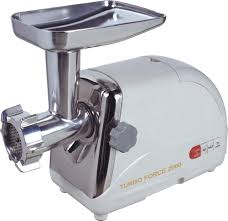 Ответ:__________________________________________________________________________________________________________________________________________________________________________________________________________________________________________________________________2 Соедини стрелками слова, обозначающие профессии,  с рисунками.   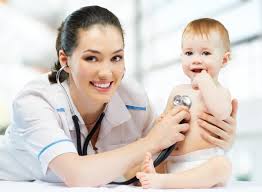 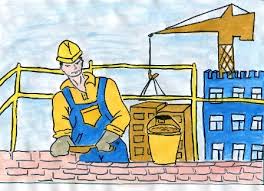 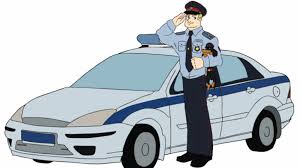 строитель                              полицейский                               врач 3.Собака – друг человека? Объясни, почему так говорят.4. Закончи предложенияМоя страна________________________Столица моей страны_________________________________Часть 25. Насекомых отметь буквой Н, рыб – буквой Р, зверей – буквой З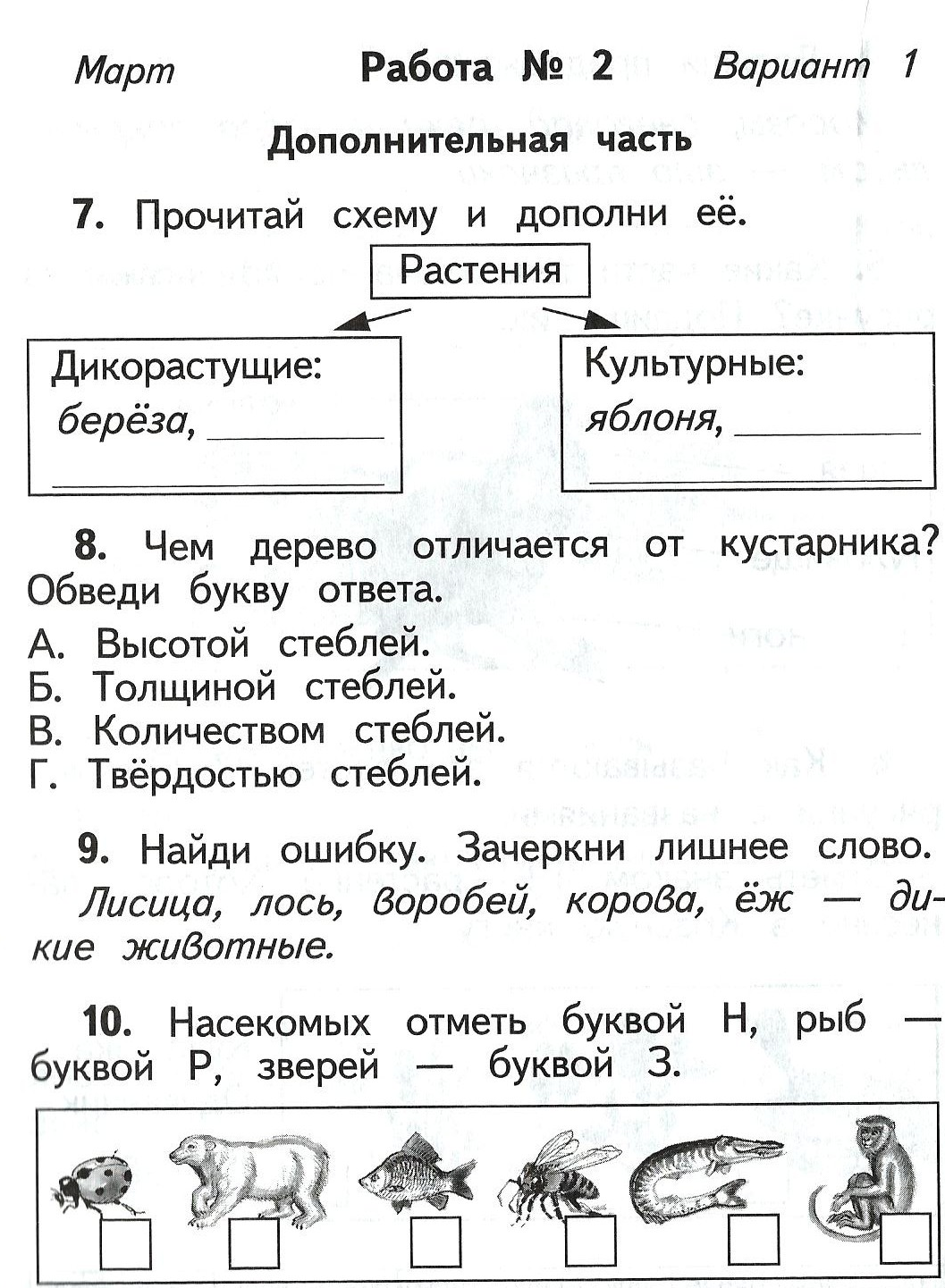 6.Что относится к явлениям природы?1) тетрадь2) дом3) тропинка4) снегОтвет:______________________________.7. Узнай по описанию.Тело покрыто перьями, имеют  крылья, птенцы появляются из яиц. Это – 8 .На улице Семён  нашёл кусок льда, расколол его лопаткой и кусочек взял в руку. 1)Что произошло со льдом через некоторое время? Ответ:______________________.2)Почему лёд  превратился в воду? Ответ:__________________________________.9. Оля решила посадить на своём дачном участке  лук. Расставь по порядку номера действий, которые она должна осуществить.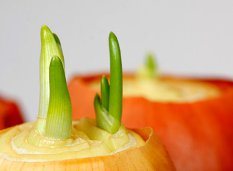 1) сделать лунки для лука2) полить лунки3) поместить лук в лунку4) разрыхлить землю5) вскопать землю6) засыпать лук землёйНомера действий в правильном порядке запиши в таблицу.Ответ:10.Ниже представлены изображения животных. Какие три из этих животныхдикие? Запиши номера, под которыми указаны эти животные.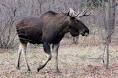 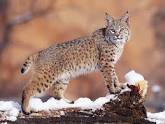                                                 2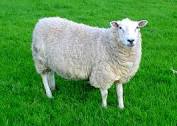 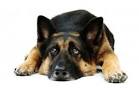             3                                                            4Ответ:_______________________________.11. Что общего у листьев сосны и лиственицы? Обведи букву ответаА. Они имеют одинаковую форму.Б. Их листья хвоинки.В. Они имеют один и тот же запах.Г. У них одинаковая длина.12.Заполни таблицу.Какие деревья и птицы обитают в нашем крае. Напиши не меньше трёх наименований.13.В каждом случае к началу фразы подбери её продолжение так, чтобы верно составить правило: для этого к каждой позиции первого столбца подбери соответствующую позицию из второго столбца.Начало фразы                                        Продолжение фразыА)Не купайся                                                 1) по тонкому льду.Б)Не ходи зимой                                            2)от берега.В)Не отплывай далеко                                  3)в незнакомом местеЗапиши в таблицу выбранные цифры под соответствующими буквами.Ответ:14 . Соедини линией слова, обозначающие части  тела, с рисунком.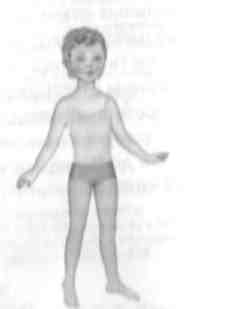 головашеяправая   рука	левая   нога15. Обведи названия органов чувств, которые позволяют отличать тёплую пищу от горячей.Уши	Нос	Глаза	Язык16.Рядом с твоим домом установили три бака для раздельного сбора бытового мусора.Какие предметы ты положишь в бак «стекло»? Запиши номера этихпредметов.1) газета2) порванный полиэтиленовый пакет3)стеклянную банку4)книга5)лампочкаОтвет:___________________________________________.17.Внимательно рассмотри знак.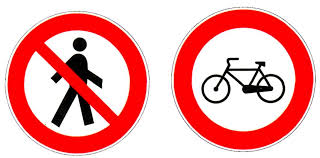 Как ты думаешь, какое правило установлено этим знаком?Напиши это правило.Правило:ДеревьяПтицыНачало фразыАБВПродолжение фразы